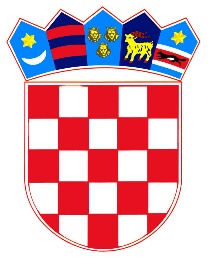 REPUBLIKA HRVATSKAKOPRIVNIČKO-KRIŽEVAČKA ŽUPANIJAOPĆINA KLOŠTAR PODRAVSKI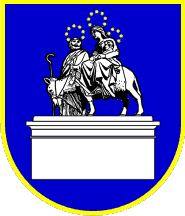 PLAN ZAŠTITE OD POŽARAKloštar Podravski, ožujak 2020. SADRŽAJPOPIS TABLICATablica 1. Stanje operativnih snaga i tehnička opremljenost JVP-a Đurđevac	6Tablica 2. Stanje operativnih snaga i tehnička opremljenost DVD-a Kloštar Podravski	6Tablica 3. Stanje operativnih snaga i tehnička opremljenost DVD-a Kozarevac	6Tablica 4. Stanje operativnih snaga i tehnička opremljenost DVD-a Prugovac	7Tablica 5. Sustav uključivanja profesionalnih i dobrovoljnih vatrogasnih postrojbi u akciju gašenja požara	9Tablica 6. Ugroženost od požara i uključivanje vatrogasnih postrojbi i pravnih osoba u aktivnosti gašenja požara na otvorenom prostoru	13Tablica 7. Kontakt brojevi odgovornih osoba vatrogasnih postrojbi	14Tablica 8. Kontakt  brojevi dežurnih službi za distribuciju energenata	15Tablica 9. Pravne osobe koje se pozivaju u slučaju potrebe raščišćavanja terena, izrade prosjeka	16Tablica 10. Kontakt brojevi odgovornih osoba u slučaju požara u šumama u vlasništvu Hrvatskih šuma	16Tablica 11. Kontakt brojevi hitne medicinske pomoći	17Tablica 12. Kontakt podaci načelnika i zamjenika načelnika Općine Kloštar Podravski	19Tablica 13. Građevine pravnih osoba i prostori na kojima se može očekivati požar većih razmjera	22Tablica 14. Pregled lokacija na kojima su uskladištene veće količine zapaljivih tekućina i plinova, eksplozivnih tvari i drugih opasnih tvari	22Tablica 15. Kontakt podaci INA d.d. - Pogon Molve	23TEKSTUALNI DIO PLANA UVODTemeljem članka 13. stavka 1. Zakona o zaštiti od požara („Narodne novine“, broj 92/10)  (u daljnjem tekstu: Zakon), Općina Kloštar Podravski donosi Plan zaštite od požara za svoje područje na temelju Procjene ugroženosti od požara i tehnološke eksplozije, po prethodno pribavljenom mišljenju Policijske uprave Koprivničko-križevačke. Plan zaštite od požara za područje Općine Kloštar Podravski izrađen je sukladno Pravilniku o planu zaštite od požara („Narodne novine“, broj 51/12).Sukladno članku 13. Zakona, propisano je da je predstavničko tijelo jedinice lokalne samouprave u cilju praćenja izvršenja Plana zaštite od požara, najmanje jednom godišnje dužno je preispitati njegov sadržaj i ocijeniti usklađenost Plana s novonastalim uvjetima (urbanističkim, graditeljskim, promjenom namjene građevine i sl.) te pratiti dinamiku realizacije i financijskih sredstava planiranih za zaštitu od požara. VATROGASNE POSTROJBE Na području Općine Kloštar Podravski djeluje Vatrogasna zajednica Općine Kloštar Podravski u koju su s područja Općine uključena 3 dobrovoljna vatrogasna društva: Kloštar Podravski, Kozarevac, Prugovac te JVP Đurđevac. Osnivači JVP Đurđevac su Grad Đurđevac i Općine: Virje, Kloštar Podravski, Kalinovac, Molve, Ferdinandovac, Podravske Sesvete i Novo Virje, koje su svoja osnivačka prava stekle na temelju Zakona o vatrogastvu i Sporazuma o osnivanju od 18. srpnja 2006. godine, kao i Izmjenama i dopunama navedenog Sporazuma od 23. studenog 2010. godine. Područje djelovanja i odgovornosti JVP Đurđevac, sukladno navedenom Sporazumu je područje navedenih općina i Grada Đurđevca, a koji čine Požarno područje Đurđevac.  Vatrogasnu djelatnost na području navedenih jedinica lokalne samouprave provodi JVP Đurđevac u suradnji sa središnjim i ostalim DVD-ima koji djeluju na navedenom području i ispunjavaju propisane uvjete za obavljanje vatrogasne djelatnosti sukladno Zakonu.Tablica 1. Stanje operativnih snaga i tehnička opremljenost JVP-a ĐurđevacIzvor: JVP ĐurđevacTablica 2. Stanje operativnih snaga i tehnička opremljenost DVD-a Kloštar PodravskiIzvor: VZO Kloštar PodravskiTablica 3. Stanje operativnih snaga i tehnička opremljenost DVD-a KozarevacIzvor: VZO Kloštar PodravskiTablica 4. Stanje operativnih snaga i tehnička opremljenost DVD-a PrugovacIzvor: VZO Kloštar PodravskiSukladno Procjeni ugroženosti od požara i tehnološke eksplozije za Općinu Kloštar Podravski,  kao središnja vatrogasna postrojba s područjem odgovornosti DVD Kloštar Podravski. Kao središnja postrojba, DVD Kloštar Podravski mora zadovoljavati odredbe iz sljedećih propisa i pravilnika:Zakona o vatrogastvu (“Narodne novine”, broj 125/19),Pravilnika o minimumu tehničke opremljenosti i sredstava vatrogasnih postrojbi (“Narodne novine“, broj 43/95), Pravilnika o zaštitnoj i drugoj osobnoj opremi pripadnika vatrogasnih postrojbi (“Narodne novine”, broj 61/94), Procjene ugroženosti od požara i tehnološke eksplozije Općine Kloštar Podravski. SUSTAV UKLJUČIVANJA PROFESIONALNIH I DOBROVOLJNIH VATROGASNIH POSTROJBI U AKCIJU GAŠENJA POŽARANa području Općine Kloštar Podravski djeluju 3 dobrovoljna vatrogasna društva: DVD Kloštar Podravski, DVD Kozarevac i DVD Prugovac. Nijedan od navedenih dobrovoljnih vatrogasnih društava nema formiranu stalnu vatrogasnu postrojbu, kao ni stalno dežurstvo od 0-24 h. Dojava požara s područja Općine Kloštar Podravski vrši se na broj 193 u JVP Đurđevac, koja ima ustrojeno dežurstvo od 0-24 h s 3-5 profesionalnih vatrogasaca u smjeni i ukupnim brojem od 30 profesionalnih vatrogasaca i opremom za vrstu "2 " prema "Pravilniku o osnovama organiziranosti vatrogasnih postrojbi na teritoriju Republike Hrvatske". Minimalne podatke koje operativno dežurni vatrogasac treba zatražiti od dojavitelja su:vrsta događaja (požar, tehnička intervencija, nesreća…),naziv mjesta (naselja) gdje je izbio požar,naziv ulice i po mogućnosti kućni broj građevine koja gori,vrsta građevine (stambena zgrada tipa P, P+1, P+2, P+3,  škola, dječji vrtić i sl.),što gori (stan, krovište, na I. katu, II. katu, gospodarski objekt, sjenik i sl.),podaci o osobi koja je dojavila događaj,podaci o unesrećenim osobama (brojčano).Dojavu požara je moguće dojaviti i preko Centra 112 Ministarstva unutarnjih poslova, Ravnateljstva civilne zaštite, Područnog ureda civilne zaštite Varaždin, Službe civilne zaštite Koprivnica na telefon 112, koji zaprimljenu dojavu odmah prosljeđuje u JVP Đurđevac na službeni telefon 048 811 805 ili preko centrale na broj 048 812 214, ili 048 812 352. Na temelju Sporazuma o suosnivanju, osnivači JVP Đurđevac su: Grad Đurđevac i Općine Virje, Kloštar Podravski, Kalinovac, Molve, Ferdinandovac, Podravske Sesvete i Novo Virje, stoga je sukladno Sporazumu područje odgovornosti i djelovanja JVP Đurđevac, područje navedenih općina u koje spada i Općina Podravske Sesvete.Sustav uzbunjivanja ide iz JVP Đurđevac za sve gore navedene općine i Grad Đurđevac sljedećim redoslijedom:Tablica 5. Sustav uključivanja profesionalnih i dobrovoljnih vatrogasnih postrojbi u akciju gašenja požaraU slučaju nekontroliranog ili ubrzanog razvoja požara promijenit će se redoslijed uključivanja vatrogasnih postrojbi u akciju gašenja požara. Odluku o dinamici uključivanja većeg broja vatrogasnih postrojbi u akciju gašenja požara donosi zapovjednik požarnog područja ili njegov zamjenik, a na prijedlog zapovjednika intervencije.SUSTAV SUBORDINACIJE I ZAPOVIJEDANJA U AKCIJAMA GAŠENJA POŽARAVatrogasnom intervencijom, koja se obavlja zbog nastalog požara, eksplozije, nesreće ili
druge opasne situacije (u daljnjem tekstu: događaj) zapovijeda zapovjednik u vatrogasnoj postrojbi koja je prva započela s intervencijom.Kada na mjesto događaja prva izađe vatrogasna postrojba dobrovoljnog vatrogasnog društva, zapovjednik te postrojbe zapovijeda vatrogasnom intervencijom do dolaska Javne vatrogasne postrojbe, kada zapovijedanje intervencijom preuzima zapovjednik u toj postrojbi.Ako zapovjednik koji zapovijeda vatrogasnom intervencijom ocijeni da raspoloživim sredstvima i snagama nije u mogućnosti obaviti intervenciju, o događaju odmah izvješćuje nadređenog vatrogasnog zapovjednika koji preuzima zapovijedanje intervencijom.Kada događaj prelazi granice područja Općine Kloštar Podravski, zapovijedanje vatrogasnom intervencijom preuzima zapovjednik požarnog područja ili njegov zamjenik.Županijski vatrogasni zapovjednik preuzima zapovijedanje intervencijom, kada se u istu uključuju snage s drugih područja županije.Glavni vatrogasni zapovjednik može preuzeti zapovijedanje svakom vatrogasnom intervencijom na teritoriju Republike Hrvatske ili odrediti zamjenika ili pomoćnika, sukladno svojoj prosudbi o učinkovitosti takvog određenja.Vatrogasnom intervencijom kod pravne osobe koja ima profesionalnu vatrogasnu postrojbu u gospodarstvu, osnovanu u skladu sa Zakonom o vatrogastvu („Narodne novine“, broj 125/19), zapovijeda zapovjednik te vatrogasne postrojbe.Za potrebe zapovijedanja i koordinacije u aktivnostima gašenja velikih požara otvorenog prostora sukladno članku 8. Plana intervencija kod velikih požara otvorenog prostora na teritoriju Republike Hrvatske („Narodne novine“, broj 25/01) ustrojeno je Vatrogasno zapovjedništvo RH, Operativno vatrogasno zapovjedništvo kontinentalnog dijela Republike Hrvatske i Županijsko vatrogasno zapovjedništvo.Ovlasti vatrogasne postrojbe u obavljanju vatrogasne intervencijeVatrogasna postrojba u obavljanju vatrogasne intervencije ima sljedeće ovlasti:ulaziti u dom bez privole stanara, ako se time otklanja izravna ozbiljna opasnost za život i zdravlje ljudi ili imovinu većeg opsega,zabraniti promet vozila i pristup nepozvanim osobama u blizini mjesta intervencije do dolaska policije,pozvati policiju glede osiguranja mjesta događaja, te poduzimati druge potrebne mjere radi sprječavanja nastajanja štetnih posljedica,izmjestiti osobe i ukloniti stvari iz susjednih građevina koje su ugrožene nastalim događajem, prekinuti dovod električne energije i plina,djelomično ili potpuno ograničiti dovod vode potrošačima u zoni pojave požara ili čitavom naselju,radi osiguranja potrebne količine vode za gašenje požara,koristiti vodu iz svih izvora, bez obzira kome pripadaju, bez plaćanja naknade, djelomično ili potpuno rušiti građevinu preko koje bi se požar mogao širiti, ako se širenje požara ne može spriječiti na drugi način,poslužiti se tuđim prometnim sredstvima radi prijevoza osoba stradalih u događaju u najbližu zdravstvenu ustanovu ili radi prijevoza osoba na mjesto događaja.Poduzimanje navedenih mjera naređuje zapovjednik vatrogasne intervencije.PREGLED  SUSTAVA UKLJUČIVANJA VATROGASNIH SNAGA  U GAŠENJE  POŽARA  OTVORENOG PROSTORA, OVISNO O OPSEGU POŽARAPregled  sustava uključivanja vatrogasnih snaga  u gašenje  požara  otvorenog prostora, ovisno o opsegu požara dati je u sljedećoj tablici:Tablica 6. Ugroženost od požara i uključivanje vatrogasnih postrojbi i pravnih osoba u aktivnosti gašenja požara na otvorenom prostoruODGOVORNE OSOBE  VATROGASTVA  KOJE  SE  OVISNO  O POTREBI  UKLJUČUJU  U VATROGASNE INTERVENCIJE NA PODRUČJU  OPĆINEPopis odgovornih osoba  vatrogastva  koje  se  ovisno  o potrebi  uključuju  u vatrogasne intervencije na području  Općine Kloštar Podravski naveden je u sljedećoj tablici: Tablica 7. Kontakt brojevi odgovornih osoba vatrogasnih postrojbiNAČINI POZIVANJA I UKLJUČIVANJA DISTRIBUTERA ENERGENATA U AKCIJU GAŠENJA POŽARADežurne  službe, odnosno  glavni dispečeri  električne  energije, vode,  telekomunikacijskog  prometa pozivaju se u slučaju potrebe:prekida dobave električne energije i plina do građevina  ili vanjskog prostora  na kojima se obavlja vatrogasna intervencija, radi zaštite gasiteljaprekida dobave vode pojedinim potrošačima, radi rasterećenja vodoopskrbnog sustava i osiguranja potrebnih  količina vode u hidrantskim instalacijama na području vatrogasne intervencijerasterećenja telekomunikacijskog sustava, u slučaju nemogućnosti uspostavljanja veza s pojedinim pravnim i fizičkim osobama.Dežurne službe koje se prema potrebi uključuju u vatrogasnu intervenciju na području Općine Kloštar Podravski navedene su u sljedećoj tablici:Tablica 8. Kontakt  brojevi dežurnih službi za distribuciju energenata Ovisno o potrebama i razvoju događaja, VOC u vatrogasnu intervenciju uključuje i druge službe: Centar 112, Policiju 192, Hitnu medicinsku pomoć 194, dispečere šumarije, poduzeća za održavanje cesta, lokalne medije i dr.UKLJUČIVANJE FIZIČKIH I PRAVNIH  OSOBA  KOJE OBAVLJAJU KOMUNALNE POSLOVE U AKCIJU GAŠENJA POŽARAU slučaju potrebe raščišćavanja terena, izrade prosjeka, ili kod elementarnih nepogoda koje prate požari, pozivaju se odgovorne osobe u pojedinim tvrtkama radi osiguranja potrebne građevinske mehanizacije:Tablica 9. Pravne osobe koje se pozivaju u slučaju potrebe raščišćavanja terena, izrade prosjekaTablica 10. Kontakt brojevi odgovornih osoba u slučaju požara u šumama u vlasništvu Hrvatskih šumaUKLJUČIVANJE SLUŽBI ZA PRUŽANJE PRVE MEDICINSKE POMOĆI U AKCIJU GAŠENJA POŽARAAko u požaru ima ozlijeđenih osoba, ili se zbog velikog požara očekuje ozljeđivanje osoba koje sudjeluju u akciji gašenja i spašavanja, na požarište se sa svojim sanitetskim vozilima poziva:Tablica 11. Kontakt brojevi hitne medicinske pomoćiUKLJUČIVANJE   SLUŽBI    ILI   TRGOVAČKIH   DRUŠTAVA   TE   ODGOVORNIH    OSOBA ZADUŽENIH ZA OPSKRBU HRANOM  I VODOM  U AKCIJI GAŠENJA POŽARAOpskrbom hranom i vodom gasitelja na terenu organizirat će Općina Kloštar Podravski u dogovoru s nekim od ugostiteljskih radnji na svojem području. Zamjena gasitelja vršit će se vlastitim kombi vozilima, a odmor i spavanje gasitelja bit će organizirani u sklopu vatrogasnih ili društvenih domova u koje se mogu postavit montažni kreveti kapaciteta oko 50 ležajeva.Prehranu manjeg broja gasitelja za potrebe Općine Kloštar Podravski može se organizirati u restoranu „Royal“, u dogovoru s navedenim društvom. Poziv za dostavu hrane i vode upućuje zapovjednik vatrogasne zajednice ili osoba koju on za to zaduži. Hranu i vodu na mjesto događaja dopremaju osobe koje zaduži odgovorna osoba u pravnoj osobi.Na području Općine se očekuju se požari većih razmjera.NAČIN ZAMJENE VATROGASNIH POSTROJBI  S NOVIM POSTROJBAMA NA GAŠENJU POŽARAKod požara većeg opsega ili požara dužeg trajanja (preko 4 sata), treba se obavljati zamjena sastava vatrogasnih postrojbi svježim snagama. Zamjena sastava koji sudjeluje u gašenju obavlja se svježim snagama iz:vlastite postrojbe,drugih postrojbi koje djeluju na području Županijske vatrogasne zajednice,ostalih vatrogasnih postrojbi s područja Županije.SLUČAJEVI KADA SE I KOJI OPĆINSKI ČELNICI UPOZNAJU S NASTALIM POŽAROMPredsjednik Vlade Republike Hrvatske i izvršno tijelo jedinice lokalne i područne (regionalne) samouprave izravno su odgovorni i ovlašteni da u velikim nesrećama i katastrofama rukovode sustavom civilne zaštite, a za potrebe koordinacije aktivnosti sustava ustrojava se Stožer civilne zaštite, kao stručno - operativno tijelo na svim razinama. Izvršno tijela jedinice lokalne samouprave odlukom osniva Stožer civilne zaštite i imenuje načelnika, zamjenika načelnika i članove stožera od predstavnika operativnih snaga sustava civilne zaštite, upravnih tijela jedinice lokalne samouprave i drugih pravnih osoba od osobite važnosti za sustav civilne zaštite jedinice lokalne samouprave. Radom Stožera civilne zaštite jedinice lokalne samouprave rukovodi načelnik Stožera, a kada se proglasi velika nesreća rukovođenje preuzima izvršno tijelo jedinice lokalne samouprave.Članovi stožera jedinice lokalne samouprave su imenovani  po prijedlogu tih službi, od kojih se dio članova imenuje po dužnosti, i to: predstavnici službi koje se civilnom zaštitom bave kao redovitom djelatnošću, djelatnici temeljnih operativnih snaga civilne zaštite, predstavnik nadležne Službe civilne zaštite, policijske postaje te predstavnik zdravstvenih ustanova.Pregled odgovornih osoba koje se poziva u slučaju velikih požara na područjima određenih jedinica lokalne samouprave naveden je u sljedećoj tablici:Tablica 12. Kontakt podaci načelnika i zamjenika načelnika Općine Kloštar PodravskiNAČIN UKLJUČIVANJA HRVATSKE VOJSKE NA GAŠENJU POŽARAUključenje Hrvatske vojske u vatrogasne intervencije potražuje glavni vatrogasni zapovjednik RH, temeljem izvršene prosudbe stanja na terenu.U slučaju sudjelovanja u intervencijama izvan vojnih objekata, vatrogasne postrojbe Hrvatske vojske podređene su zapovjedniku koji vodi vatrogasnu intervenciju.SLUČAJEVI KADA SE U AKCIJU GAŠENJA POŽARA POZIVAJU, ODNOSNO UKLJUČUJU VATROGASNE POSTROJBE IZVAN PODRUČJA OPĆINEVatrogasne postrojbe izvan Općine Kloštar Podravski uključuju se u akciju gašenja požara u slučajevima:ako bi požar prelazio preko granica Općine,ako bi zbog velikog opsega požara istovremeno bilo potrebno angažirati vatrogasne  snage i tehniku u broju koji prelazi mogućnosti vatrogasnih postrojbi Općine,ako bi zbog dugog trajanja požara bile iscrpljene vlastite rezerve u izmjenama ljudstva kod gašenja,ako bi gašenje požara zahtijevalo uporabu vatrogasne tehnike koju postrojbe s područja Općine ne posjeduju.O potrebi uključenja u intervenciju vatrogasnih postrojbi izvan područja Općine (ostalih postrojbi s područja Županije) odlučuje Županijski vatrogasni zapovjednik, temeljem prosudbe  stanja na terenu.NAČIN  I SLUČAJEVI UPORABE OPREME  I VOZILA POSEBNE   NAMJENE   U GAŠENJU POŽARA  ILI SPAŠAVANJU OSOBAZa djelovanje u posebnim uvjetima vatrogascima središnje vatrogasne postrojbe treba biti na raspolaganju sljedeća druga osobna oprema:odijelo za zaštitu od visoke temperature,odijelo za zaštitu od čvrstih, tekućih i plinovitih kemikalija,odijelo za zaštitu od kontaminacije,visoke gumene čizme s ojačanom potplatom,penjačko i radno uže,aparati za zaštitu dišnih organa (izolacijski, filtarski, cijevni),prijenosni eksplozimetar,osobni dozimetar,dozimetar za neposredno očitavanje,radiološki detektor,kemijski detektor,plinodetektor,pH metar,pribor za dekontaminaciju,akumulatorska svjetiljka u sigurnosnoj izvedbi,radni kombinezon,kuta,zaštitne kožne rukavice,zaštitne gumene rukavice.Potreba za korištenjem opreme i vozila posebne namjene može se očekivati u slučajevima:ekoloških akcidenata (oslobađanje u okoliš opasnih tvari),spašavanja osoba (iz prometnih vozila, sa visine, iz dubine ili iz ruševina),velikih šumskih požara,elementarnih nepogoda,ratnih djelovanja.U slučaju potreba za opremom i vozilima posebne namjene (koju vatrogasna postrojba ne posjeduje), ista se osigurava preko operativnog vatrogasnog centra (JVP Đurđevac).NAZIVI GRAĐEVINA I DRUGIH NEKRETNINA TE OTVORENOG  PROSTORA  NA KOJIMA SE MOŽE OČEKIVATI POŽAR VEĆIH RAZMJERATablica 13. Građevine pravnih osoba i prostori na kojima se može očekivati požar većih razmjeraNAZIVI GRAĐEVINA I DRUGIH NEKRETNINA U KOJIMA SU SADRŽANE RADIOAKTIVNE, EKSPLOZIVNE, ZAPALJIVE, OTROVNE I DRUGE OPASNE TVARINa području Općine veće količine zapaljivih tekućina (naftni i benzinski derivati u podzemnim spremnicima i SKID jedinica s UNP-om) nalaze se na benzinskoj postaji Lepirac koja je smještena uz državnu cestu D2 između Kloštra Podravskog i Kladara (Općina Pitomača). Tablica 14. Pregled lokacija na kojima su uskladištene veće količine zapaljivih tekućina i plinova, eksplozivnih tvari i drugih opasnih tvariPOPIS  OBJEKATA RAZVRSTANIH U I. I II. KATEGORIJU UGROŽENOSTI  OD POŽARANa području Općine Kloštar Podravski se ne nalazi tvrtka koja bi spadala u I. i II kategoriju ugroženosti od požara, koje bi imale obvezu izrade Procjene ugroženosti od požara i tehnološke eksplozije.Napomena: Na području Općine nalaze se dijelovi INA, Pogona “Molve” ĐurđevacTablica 15. Kontakt podaci INA d.d. - Pogon MolveNADZOR NAD AMBALAŽOM OTROVNIH SREDSTAVA>.OBVEZE ČUVANJA I AŽURIRANJA PLANAJedan primjerak Plana zaštite od požara i tehnoloških eksplozija za područje Općine Kloštar Podravski čuvati će se u prostorijama JUO Općine Kloštar Podravski, jedan primjerak u prostorijama VZO Kloštar Podravski, a jedan primjerak dostavit će se u JVP Đurđevac.  Ažuriranje podataka značajnih za gašenje požara i ostale vatrogasne intervencije obavljati će Općine Kloštar Podravski svake godine putem stručnih osoba i institucija nakon nastajanja promjena tih podataka. U slučaju promjene brojeva telefona značajnih za uzbunjivanje vatrogasaca i organiziranje vatrogasne intervencije, izmjene u Planu zaštite od požara za područje Općine Kloštar Podravski obavljati će Vatrogasna zajednica Općine Kloštar Podravski.   U cilju što učinkovitije praktične provedbe ovog Plana, vatrogasna postrojba na području Općine Kloštar Podravski obvezna je ažurno, neposredno kroz obuku i usavršavanje, redovito provjeravati praktičnost i provedivost pojedinih elemenata Procjene ugroženosti od požara i tehnološke eksplozije i Plana zaštite od požara za područje Općine Kloštar Podravski te po potrebi predlagati usklađivanje sa stvarnim stanjem na terenu, kao i moguća poboljšanja.Čelništvo Općine Kloštar Podravski, u cilju praćenja izvršenja Plana zaštite od požara, najmanje jednom godišnje preispituje njegov sadržaj, ocjenjuje usklađenost ovog Plana s novonastalim uvjetima (urbanističkim, graditeljskim, promjenom namjene građevine i sl.) i prati dinamiku realizacije financijskih sredstava planiranih za zaštitu od požara.NUMERIČKI I GRAFIČKI PRILOZINamjena i korištenje površinaInfrastrukturni sustavi – Energetski sustaviInfrastrukturni sustavi – ostali infrastrukturni sustavi Uvjeti korištenja, uređenja i zaštite prostoraKarta šuma po stupnjevima ugroženosti od požaraPrikaz smještaja vatrogasnih postrojbi te radijus djelovanja središnje vatrogasne postrojbeOPĆINSKO VIJEĆEOPĆINE KLOŠTAR PODRAVSKIKLASA: 214-01/20-01/03URBROJ: 2137/16-20-01Kloštar Podravski, 16. ožujka 2020.Predsjednik:Antun KarasLOKACIJA VATROGASNOG DOMABROJ OPERATIVNIH VATROGASACAOPREMLJENOST VATROGASNIH VOZILAUlica grada Vukovara 63, Đurđevac30Navalno vozilo I:MB Atego 1528, ZG-3429 FD, s 3.500 l vode, 400 l pjenila, pumpa 30/10  i visokotlačna pumpa 250/50, sa CAFS-omNavalno vozilo II: MB 11/24, KC-808D, sa 4.600 l vode, 500 l pjenila, pumpa 28/8 i visokotlačna pumpa 250/40                                    Autocisterna: MB Actros 1836, KC-803D sa 7.500 l, 500 l pjenila, pumpa 30/10Kombinirano vozilo: MB Axor 1828, ZG-5708 MD, voda -pjenilo-prah-CO2 4000/400/500/90), pumpa 30/10, visokotlačna pumpa 400/40Vozilo za šumske požare I: MB U500,KC-804 D,2700 l vode, 300 l pjenila, pumpa 30/10, visokotlačna pumpa 400/40, CAFSVozilo za šumske požare II: TAM-150 6X6 BV,KC 809 D,sa 1800 l vode pumpa 150/40Tehničko vozilo TV-2: MB Atego 1328, ZG-4786 BVVozilo za akcidente s opasnim tvarima: MB Atego 1328, ZG-9468 EA,Hidraulična zglobna platforma: MB 11/24, KC- 309 CF,visina 20 m,Zapovjedno vozilo-I: Hyundai Tucson, KC 801 DZapovjedno vozilo-II: Dacia Duster, KC-805 DKombi vozilo za prijevoz ljudi : Citroen Jumper 1+8 KC-802 DVozilo za prijevoz ljudi i tereta: Peugeot Boxer 1+6, KC-806 DAgregat pumpe s opremom:  2. kom. Rosenbauer  i 2. kom ZieglerVatrogasne sirene: elektronska Edas 2000LOKACIJA VATROGASNOG DOMABROJ OPERATIVNIH VATROGASACAOPREMLJENOST VATROGASNIH VOZILATrg Svete obitelji 14, 48362 Kloštar Podravski 19Vozilo s opremom: FAP 1616 BD sa 5.000 l vodeVozilo s opremom: Mazda B-2500 TD DK4 sa 600 l vode sa visokotlačnim modulom sa vodom i pjenom Kombi vozilo za prijevoz ljudstva , Renault Master JD 1+8Vatrogasna sirena: elektronskaLOKACIJA VATROGASNOG DOMABROJ OPERATIVNIH VATROGASACAOPREMLJENOST VATROGASNIH VOZILAPetra Preradovića 3, 48362 Kozarevac 10Traktorska cisterna s opremom, CREINA, 3.000 l vodeVatrogasna sirena: elektronska-nepovezanaLOKACIJA VATROGASNOG DOMABROJ OPERATIVNIH VATROGASACAOPREMLJENOST VATROGASNIH VOZILAVinogradska 1, 48362 Prugovac 9Traktorska cisterna s opremom, BELJE s 3.000 l vodeRadno vozilo za vatrogasne potrebe: ZASTAVA 80.12AN Vatrogasna sirena: elektronska-nepovezanaOPISRADNJENAČIN DOJAVEVATROGASNE POSTROJBEBROJ VATROGASACAPOSTUPANJEDojava požara ili drugog događa-ja od 0-24 sataod stranegrađanaTelefonom,mobitelom,radio vezomosobnadojavaDežurni radnici u JVP Đurđevac ili Centru 1123-4Ukoliko dojavu o požaru ili drugom događaju primi Centar 112 Službe civilne zaštite u Koprivnici na broj 112, istu je dužan odmah proslijediti u JVP Đurđevac, koji vrši postupak uzbunjivanja.Zaprimanje dojave požaraod 0-24 sata uJVP ĐurđevacInternauzbunaOperativni dežurni u JVP Đurđevac3-4Zapovjednik  smjene vrši procjenu događaja, izlazi na intervenciju sa dežurnom smjenom i zapovijeda uzbunjivanje središnjeg društva Općine Kloštar Podravski i smjene u pripremi.Operativnidežurni vršiuzbunjivanjesredišnjeg društva Općine Kloštar Podravski ismjene u pripre-mi kao i ostalihpotrebnih službiSirenom DVDKloštar PodravskisirenomSmjena upripremimobitelimaili telefonomSredišnje društvo Općine Kloštar PodravskiSmjena u pripremi JVPĐurđevac103-4Dolazak središnjeg društva Općine Kloštar Podravski i JVPĐurđevac na požar i početakintervencije, kao i  procjena situacije.Po potrebi pozivanje novih snaga.Drugi izlazsmjenevatrogasacau pripremi popozivu zap. intervencijeInternaUzbunaUzbunjivanje preostalih članova središnjeg društva Općine Kloštar Podravskiponavljanjem uzbunesirenom.Na traženje zapovjednika intervencije upućivanje i smjene u pripremi naintervenciju103-4Na temelju procjeneveličine požara uzbunjivanje obavlja operativni dežurni uJVP Đurđevac po nalogu zapovjednika intervencije i po potrebi traži nove snage uz suglasnost zapovjednika JVP.OperativnidežurniuzbunjujekompletnuJVP Đurđevac iDVD-a s požar-nog Područja.MobitelomtelefonomsirenomJVP Đurđevac punisastav bez obzira na smjene i godišnje odmore DVD-a Đurđevac, Virje, Molve, Novo Virje, Ferdinandovac, Kalinovac i Podravske Sesvete20-2550-70Požar većih razmjera otvorenog prostora ili industrijskog objekta.Nova procjena situacije i traženje dodatnih snaga DVD-a s Požarnogpodručja Đurđevac po zapovjediZapovjednika područjaZapovjednik požarnogpodručja preko operativno dežurnogizvješćujeŽupanijskogzapovjednika itraži pomoć va-trogasnih snagas područja Županije.Mobitelomtelefonom iUKV vezomJVP KoprivnicaJVP KriževciStožerna DVD-a s područja županije(30 DVD-a)10-155-10100-150( premapotrebi)Požar naftnih ili plinskih postrojenja, elementarna nepogodaili prirodna katastrofa.Nova procjena situacije i traženje dodatnih snaga  s područja susjednih županija i RH.Zahtjev ide preko županijskog vatrogasnog zapovjednika i operativnog centra prema Glavnom vatrogasnom zapovjedniku.STUPANJUGROŽENOSTANGAŽIRANE SNAGE1. stupanjpožari otvorenog prostora manjih razmjeraindeks opasnosti vrlo mali do maliJVP Đurđevac (sukladno Sporazumu) i vatrogasne postrojbe s područja Općine Kloštar Podravski  2. stupanjmanje šumske površineveće površine trave i niskog raslinjaindeks opasnosti mali do umjerensnage iz 1. stupnjavatrogasne postrojbe iz susjednih gradova i općinazapovjedništvo područja3. stupanjveće šumske površinevelike površine trave i niskog raslinjaindeks opasnosti mali do umjerensnage iz 2. stupnjažupanijsko vatrogasno zapovjedništvouključivanje dijela vatrogasnih postrojbi s područja županijepo prosudbi uključuju se i:intervencijske postrojbezračne snagepostrojbe civilne zaštite s područja županijeOS RH (Hrvatska vojska)4. stupanjvrijedne šumske površine vrlo velike površine trave i niskog raslinjaugroženost objekata i naseljamoguće više istovremenih događaja na širem području (različitog intenziteta)indeks opasnosti umjeren do veliksnage iz 3. stupnjauključivanje ukupnih vatrogasnih snaga s područja županijeoperativno vatrogasno zapovjedništvo  kontinentalnog dijela RHintervencijske postrojbezračne snagežupanijski stožer civilne zaštitepostrojbe civilne zaštite s područja županijeOS RH (Hrvatska vojska)priprema dodatnih snaga za ispomoć iz drugih županijapo potrebi uključuju se i:vatrogasno zapovjedništvo RHStožer civilne zaštite RHKrizni stožer Vlade RH5. stupanjposebno vrijedne šumske površine (na području Općine nema takvih površina)izrazito velike površine otvorenog prostoraviše istovremenih događaja većeg intenzitetaugroženost naselja i/ili drugih sadržaja ili   objekataindeks opasnosti velik do vrlo veliksnage iz 4. stupnjavatrogasno zapovjedništvo RHvatrogasne postrojbe iz ostalog dijela  RHStožer civilne zaštite RH postrojbe civilne zaštite iz ostalog dijela RHKrizni stožer Vlade RHpo potrebi pomoć iz drugih zemaljaVATROGASNA ZAJEDNICA/POSTROJBADUŽNOSTIME I PREZIMETELEFONVatrogasna zajednica Koprivničko-križevačke županije,Florijanski trg 4/1, 48000 KoprivnicaZapovjednikZvonimir Habijan098 182 1935Vatrogasna zajednica Općine Kloštar Podravski,Trg svete Obitelji 14, 48362 Kloštar Podravski Zapovjednik Darijo Šogorić091 593 0130Javna vatrogasna postrojba ĐURĐEVAC,Ulica grada Vukovara 63,48350 ĐurđevacZapovjednikMladen Jakupčić091 281 7007DVD Kloštar PodravskiTrg svete Obitelji 14 , 48362 Kloštar Podravski ZapovjednikDanijel Đurišević098 948 5620DVD KozarevacPetra Preradovića 3 , 48362 Kozarevac ZapovjednikMarijan Ilinčić099 767 4225 DVD PrugovacVinogradska 1 , 48362 PrugovacZapovjednikDarijo Šogorić091 593 0130 NAZIV/LOKACIJASLUŽBATELEFONOPSKRBA EL. ENERGIJOMHrvatska elektroprivredaOperater distribucijskog sustava d.o.o. DP Elektra KoprivnicaIspostava ĐurđevacAntuna Radića 8D, ĐurđevacDežurni u HEP Koprivnica048 654 400Hrvatska elektroprivredaOperater distribucijskog sustava d.o.o. DP Elektra KoprivnicaIspostava ĐurđevacAntuna Radića 8D, ĐurđevacDežurni u HEP pogon Đurđevac048 811 522OPSKRBA PLINAINA Naftaplin Pogon MolveBasaričekova  38, ĐurđevacCentralaDežurna služba048 871 111KOMUNALIJE PLIN d.o.o.Radnička cesta 61, ĐurđevacCentralaDežurna služba048 812 304OPSKRBA VODOMKOMUNALIJE d.o.o.Radnička cesta 61, ĐurđevacCentrala Dežurna služba 048 812 304098 975 4458NAZIV PRAVNE OSOBEODGOVORNA OSOBA I FUNKCIJAKONTAKTINA – industrija nafte d.d.Sektor proizvodnje Okrug Podravina – Pogon MolveMirko Lukić,Direktor OkrugaCentrala: 048 871 111Mobitel: 098 248 693INA – industrija nafte d.d.Sektor proizvodnje Okrug Podravina – Pogon MolveVladimir Tišljar,Rukovoditelj operativa pogon MolveCentrala: 048 871 111Mobitel: 098 325 164Kućni: 048 898 090INA – industrija nafte d.d.Sektor proizvodnje Okrug Podravina – Pogon MolveMladen Ferenčić, Rukovoditelj procesne tehnikeCentrala: 048 871 111Mobitel: 098 248  693Kućni: 048 897 981HRVATSKE ŠUME d.d., ZagrebUŠP KoprivnicaMirko Kovaček,UpraviteljNa poslu: 048 250 900Mobitel: 098 375 272HRVATSKE ŠUME d.d., ZagrebUŠP KoprivnicaŠumarija ĐurđevacZlatko List,UpraviteljNa poslu: 048 289 130Mobitel: 098 451 250HRVATSKE ŠUME d.d., ZagrebUŠP KoprivnicaŠumarija ĐurđevacBranko Auer,Referent zaštite od požaraNa poslu: 048 289 130Mobitel: 098 439 921HRVATSKE ŠUME d.d., ZagrebUŠP KoprivnicaŠumarija Kloštar PodravskiMirko Balala,UpraviteljNa poslu: 048 240 781Kod kuće: 048 813 632Mobitel: 098 451 501HRVATSKE ŠUME d.d., ZagrebUŠP KoprivnicaMehanizacija i prijevoz ĐurđevacDražen Štefanić,UpraviteljNa poslu: 048 812 133Kod kuće: 048 812 468Mobitel: 098 374 544ŠUMARIJADUŽNOSTKONTAKTHRVATSKE ŠUME d.d., ZagrebUŠP KoprivnicaMirko Kovaček,UpraviteljNa poslu: 048 250 900Mobitel: 098 375 272HRVATSKE ŠUME d.d., ZagrebUŠP KoprivnicaŠumarija ĐurđevacZlatko List,UpraviteljNa poslu: 048 289 130Mobitel: 098 451 250HRVATSKE ŠUME d.d., ZagrebUŠP KoprivnicaŠumarija ĐurđevacBranko Auer,Referent zaštite od požaraNa poslu: 048 289 130Mobitel: 098 439 921HRVATSKE ŠUME d.d., ZagrebUŠP KoprivnicaŠumarija Kloštar PodravskiMirko Balala,UpraviteljNa poslu: 048 240 781Kod kuće: 048 813 632Mobitel: 098 451 501HRVATSKE ŠUME d.d., ZagrebUŠP KoprivnicaMehanizacija i prijevoz ĐurđevacDražen Štefanić,UpraviteljNa poslu: 048 812 133Kod kuće: 048 812 468Mobitel: 098 374 544MEDICINSKA SLUŽBA/LOKACIJARADNO VRIJEMETELEFONZavod za hitnu medicinu Koprivničko – križevačke županije, Ispostava Đurđevac, Gajeva 1, Đurđevac0-24112, 194Dom zdravlja Koprivničko-križevačke županije, Ispostava Đurđevac, Ordinacija obiteljske medicine Kloštar Podravski, 1. svibnja 9, Kloštar PodravskiNapomena: nemaju vozilo hitne pomoći7:00 – 14:30048 816 232DUŽNOSTIME I PREZIMETELEFONNačelnikSiniša PavlovićNa poslu: 048 816 066Mobitel: 098 575 240Zamjenik načelnikaIvan ČupenNa poslu: 048  816 066Mobitel: 098 780 979NAZIV GRAĐEVINE ILI PROSTORALOKACIJAODGOVORNA OSOBABenzinska postaja „Lepirac“Kralja Tomislav 83, Kloštar PodravskiLepirac Đuro048/ 816 - 223Osnovna škola Kloštar Podravski1.svibnja 50, Kloštar PodravskiMirko Šandrovčan048/ 816 - 185ŠUME I ŠUMSKI PROSTOR U VLASNIŠTVU „HRVATSKIH ŠUMA“Šumske površine na području Općine Kloštar PodravskiVidi tablicu br. 10ŠUME I ŠUMSKI PROSTOR U VLASNIŠTVU PRIVATNIH OSOBAŠumske površine na području Općine Kloštar PodravskiVidi tablicu br. 10NAZIV PRAVNE OSOBEVRSTA I KAPACITETIBenzinska postaja Lepirac d.o.o., Bjelovar, Industrijska zona istokBMB 95 – 50m3Lož ulje - 25 m3Eurodiesel – 50m3D2 – 50m3UNP u bocama – 500 kgSkid jedinica – 4,5 m3NAZIV PRAVNE OSOBETELEFONINA-Industrija nafte d.d. Zagreb Sektor proizvodnje, Okrug Podravina, Pogon MolveCentrala: 048 811 435